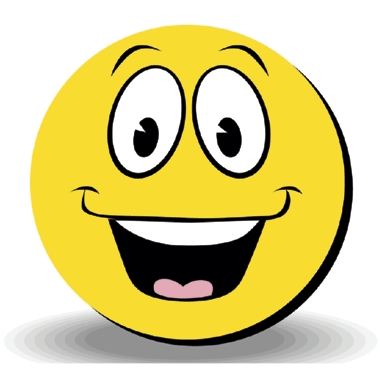 Παρατηρώ προσεκτικά την πιο κάτω γραφική παράσταση και απαντώ τις πιο κάτω ερωτήσεις: Κάθε 	      αντιστοιχεί με 3 παιδιάΑ)Πόσα παιδιά προτιμούν το παγωτό;…………………………………………………………………Β) Πόσα παιδιά προτιμούν την τούρτα;…………………………………………………………………………Γ) Πόσα παιδιά προτιμούν το κεκάκι;……………………………………………………………Δ) Πόσα παιδιά προτιμούν το ντόνατ;………………………………………………………………………Ε) Πόσα περισσότερα παιδιά προτιμούν το ντόνατ από την τούρτα;………………Ζ)Πόσα λιγότερα παιδιά προτιμούν το κεκάκι από το παγωτό;……………………παγωτότούρτακεκάκιντόνατ